Консультация для родителейЧто делать, если ребенок врет?(О.В.Куницына)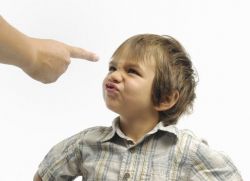 Каждый родитель хотел бы, чтоб его ребенок рос честным человеком. Но ситуации возникновения детской лжи не так уж редки. Естественно, родители очень расстраиваются и переживают, считая себя виноватыми. Оттого и беспокоит маму и папу вопрос, как научить ребенка не врать?Причины возникновения детской лжиПоявление неправды в словах ребенка должно насторожить родителей. Это сигнализирует о том, что в жизни вашего малыша что-то происходит не так. Дети обманывают в том случае, если у них появляется необходимость в этом. И если разобраться, что заставляет чадо поступать подобным образом, можно исправить ситуацию:Ложь-фантазия. В дошкольном возрасте ребенок искажает информацию, фантазируя. Он сам верит в то, что сочинил. Так сказка становится частью его жизни.Ложь и страх. Довольно часто родители замечают, что ребенок стал врать из страха быть наказанным или униженным, ведь малыши очень тяжело переживают стыд. Также боязнь разочаровать близких приводит к тому, что у малыша возникает желание обмануть. Такой страх указывает на отсутствие взаимопонимания между ребенком и родителями.Ложь и манипуляция. Причиной, почему дети врут, может быть намерение манипулировать чувствами окружающих. Сочиняя небылицы, ребенок задается целью очутиться в центре внимания или вызвать восхищение собой, своей семьей у других людей.Ложь и подражание. Грустно, но довольно часто дети учатся врать у нас – взрослых, когда мы на глазах у ребенка обманываем кого-то или просим самого малыша сказать неправду. Таким образом ребенок считает ложь элементом общения.Как отучить ребенка врать?Для того, чтобы вранье не вошло в привычку любимого чада, родителям необходимо будет принять некоторые пресекающие меры. Однако для начала нужно разобраться, что заставило ребенка обмануть.Фантазирующие дети в возрасте 2-4 лет не осознают, что говорят неправду. Чаще всего дошкольники сочиняют из-за желания иметь, к примеру, какую-нибудь игрушку или обладать определенным талантом. В этом случае родителям не стоит наказывать малыша или проводить серьезную беседу.В возрасте 5-7 лет дети начинают догадываться о том, что с помощью неправды можно избежать наказания или достичь желаемого. Ложь тщательно планируется и весьма похожа на правду. Если в этом возрасте ребенок стал врать, такое поведение нужно пресекать на корню. Именно сейчас малыш методом проб проверяет, получится ли обмануть или нет. Родителям следует объяснить лгунишке последствия вранья, а также самим ни в коем случае не подавать плохой пример.Дети 8 лет и старше обманывают довольно убедительно. С этого возраста ребенок, подросток становится более самостоятельным и хочет независимости. Чрезмерная опека родителей заставляет скрывать свою личную жизнь и избегать контроля над своими действиями. Причиной обмана может быть боязнь не соответствовать идеалу взрослых, рассердить плохим поведением или оценками в школе.Если ребенок постоянно врет, то взрослым следует обратить внимание на домашнюю атмосферу. Скорее всего, любимое чадо чувствует себя неуютно среди своих близких, которые, возможно, не интересуются его мнением, не доверяют ему. Для того, чтобы ваши дети не обманывали, они должны знать, что семья поддержит в любой ситуации и примет их сторону. Создайте в детях уверенность, что если наказание и будет, то только справедливое. Интересуйтесь делами ребенка, и взамен рассказывайте о своих. Кроме того, если ребенок врет, расскажите о возможных последствиях обмана, который всего лишь на время решает проблемы, а обнаруживается легко. Спросите лгуна, а приятно ли ему было бы быть обманутым. Убедите ребенка, что постоянное вранье приводит к лишению уважения у окружающих.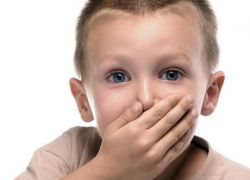 Станьте для своего ребенка другом, и тогда ложь перестанет быть необходимой!